Козловская территориальная избирательная комиссияРЕШЕНИЕ23 мая 2022 года 							                             № 25/200 - 5Об утверждении схемы избирательных округов для проведения выборов депутатов Собрания депутатов Козловского муниципального округа Чувашской Республики В соответствии с пунктом 2 статьи 4 Закона Чувашской Республики от 29.03.2022 № 20 «О преобразовании муниципальных образований Козловского района Чувашской Республики и о внесении изменений в Закон Чувашской Республики «Об установлении границ муниципальных образований Чувашской Республики и наделении их статусом городского, сельского поселения, муниципального района, муниципального округа и городского округа», статьей 18 Федерального закона «Об основных гарантиях избирательных прав и права на участие в референдуме граждан Российской Федерации» и статьей 8 Закона Чувашской Республики «О выборах в органы местного самоуправления в Чувашской Республике», Козловская территориальная избирательная комиссияР Е Ш И Л А:1. Утвердить Схему избирательных округов для проведения выборов депутатов Собрания депутатов Козловского муниципального округа Чувашской Республики  (приложение № 1) и ее графическое изображение (приложения № 2 и № 3).2. Направить настоящее решение в средства массовой информации для опубликования и разместить в сети Интернет.                                                                                                                                         УТВЕРЖДЕНОрешением Козловской территориальной                                                                                                       избирательной комиссии от 23 мая 2022 г. №25/200-5                                                                                                                                       (приложение № 1)Схема избирательных округовдля проведения выборов депутатов Собрания депутатовКозловского муниципального округа Чувашской Республики                                                                                                                                                 УТВЕРЖДЕНОрешением Козловской территориальной                                                                                                       избирательной комиссии от 23 мая 2022 г. №25/200-5                           (приложение № 2)Графическое изображение схемы одномандатных избирательных округов для проведения выборов депутатов Собрания депутатов Козловского муниципального округа Чувашской Республики 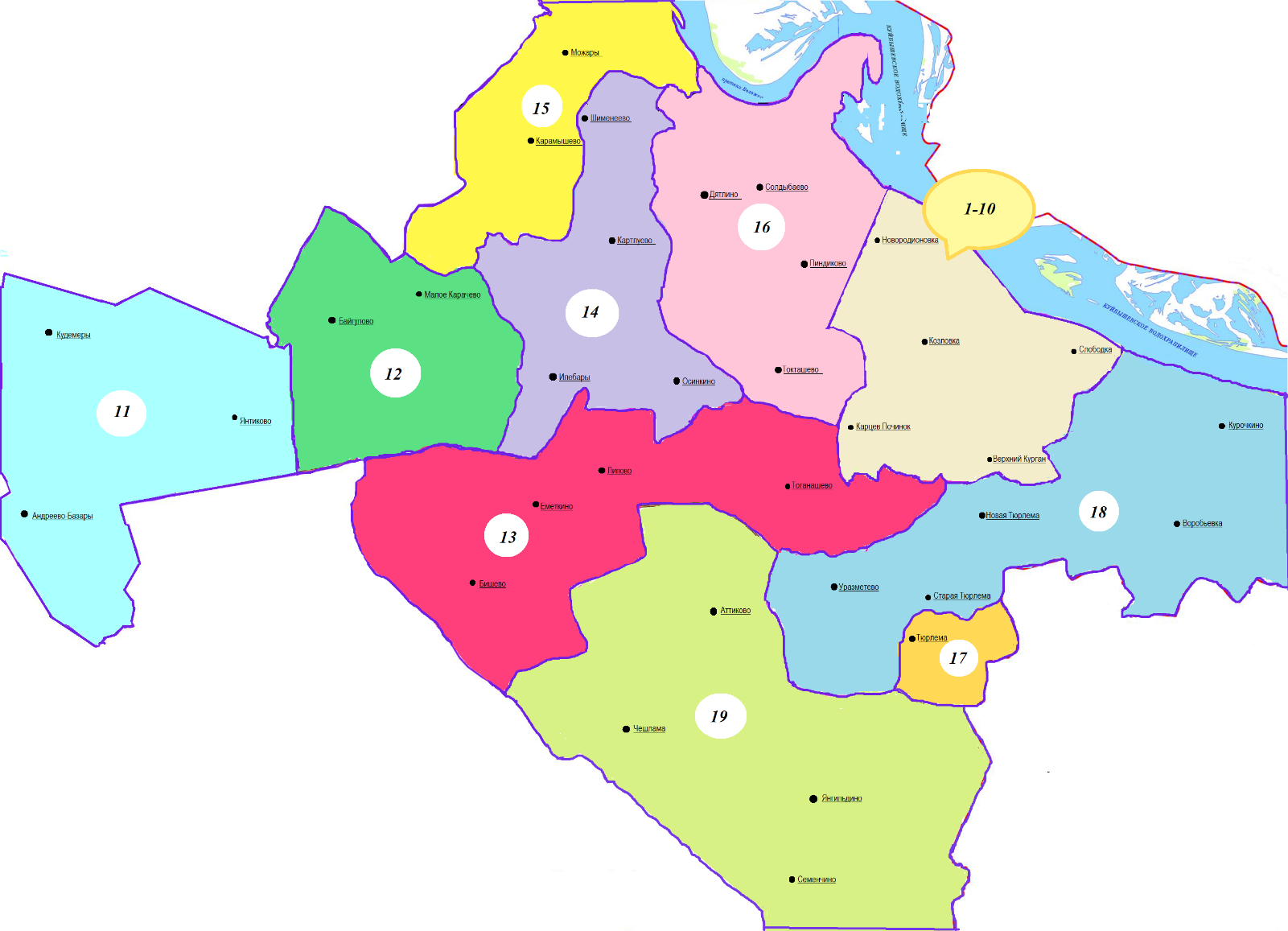 Наименования и номера одномандатных избирательных округов1 – Козловский № 1              7 – Козловский № 7                          13 – Еметкинский № 13              2 – Козловский № 2              8 – Козловский № 8                          14 – Карачевский № 14                    3 – Козловский № 3              9 – Козловский № 9                          15 – Карамышевский № 15         4 – Козловский № 4             10 - Козловский № 10                       16 – Солдыбаевский № 16           5 – Козловский № 5             11 – Андреево-Базарский № 11        17 – Тюрлеминский № 17                 6 – Козловский № 6             12 – Байгуловский № 12                   18 – Старотюрлеминский № 18                                                                                                              19 – Аттиковский № 19                                                                                                                                                УТВЕРЖДЕНОрешением Козловской территориальной                                                                                                       избирательной комиссии от 23 мая 2022 г. №25/200-5        (приложение № 3)Графическое изображение схемы одномандатных избирательных округов для проведения выборов депутатов Собрания депутатов Козловского муниципального округа Чувашской Республики территории города Козловка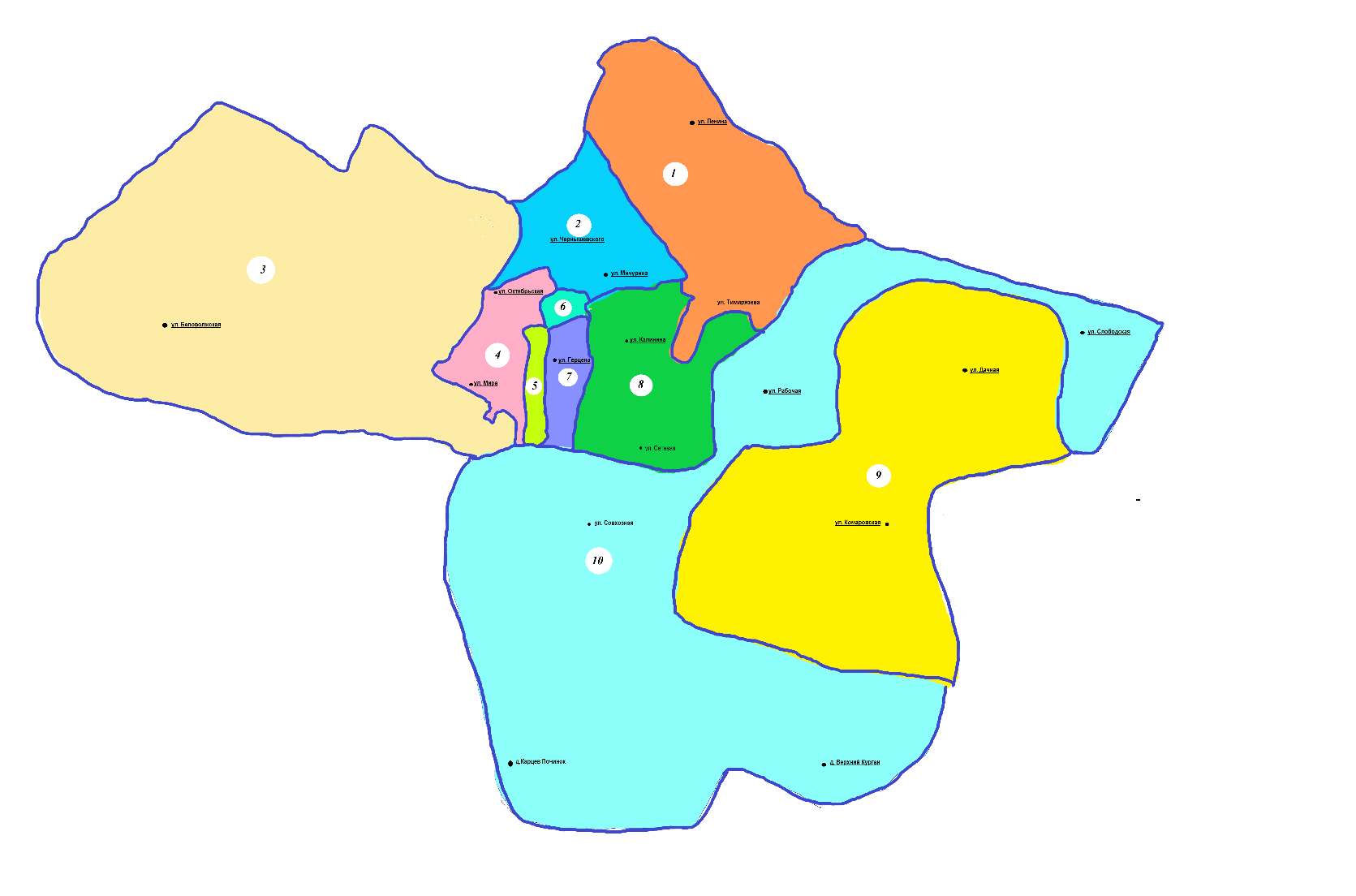 Наименования и номера одномандатных избирательных округов 1 – Козловский № 1                    4 – Козловский № 4                7 – Козловский № 7 2 – Козловский № 2                    5 – Козловский № 5                8 – Козловский № 8 3 – Козловский № 3                    6 – Козловский № 6                9 – Козловский № 9                                                                                                         10 – Козловский №10                      ПредседательКозловской территориальной избирательной комиссии                                                Ульданова  А. В. Секретарь Козловской территориальнойизбирательной комиссии                                          Ларионова О. В.№№ округаНаименование избирательного округаОписание границ избирательного округаЧислен. избирателей1Козловский одномандатный избирательный округ город Козловка:улица Гагарина, улица Крупской, улица Ленина, улица Лобачевского дома со 2 по 10, 2-х этажные дома 7,9,11, 13, 15, 17, 19, 21,  улица Набережная, улица Октябрьская дома с 1 по 53, 55, 55А, 57, 59, 61, 63, 65, 67, 69,  улица Пролетарская, улица Пушкина, улица Речная улица Садовая, улица Свободной России, улица Советская, улица Тимирязева, улица Толстого, улица Тухланова,улица Шевченко, улица 30 лет Победы дома с 1 по 13, 16, 19. 25, 27, 29, 31 6192Козловский одномандатный избирательный округ город Козловка:улица: Дружбы,улица Западная, улица Зеленая, улица Кутузова, улица Лобачевского 12,14,16,18, 20а улица Мичурина, улица Октябрьская дома 54, 56, 58, 60, 62, 64, 66, 68, с 70 по 82, улица Полевая, улица Суворова, улица Чапаева, улица Чернышевского, улица 30 лет Победы индивидуальные дома 18, 20, 22, 24, 26, 28, 30, 32, 33, 34, 35, 36, 37, 38, 39, 41, 43, 45, 47, улица 30 лет Победы дома 40, 426143Козловский одномандатный избирательный округ город Козловка:улица Восточная, улица Жемчужная, улица Звездная, улица Лобачевского индивидуальные дома: с 36 по 87, улица Майская, улица Родниковая, улица Рябиновая, улица Светлая, улица Северная, улица Солнечная, улица Сосновая, улица Строителей, улица Тихая, улица Ясная, улица 60 лет ККАФ, деревня Новородионовкагород Козловка:переулок Беловолжскийулица Беловолжская, улица Бутякова, улица Виноградова, улица Радужная, улица Тельмана, улица Тургенева, СНТ «Дружба», 6344Козловский одномандатный избирательный округ город Козловка:улица Герцена, дома 17,19, 21улица Лобачевского, дом 39улица Мираулица Октябрьская, дома: 87, 89, 91, 936115Козловский одномандатный избирательный округ город Козловка:улица Герцена, дома: 4,6,8,10, 12, 14улица Лобачевского дом 376396Козловский одномандатный избирательный округ город Козловка:улица Лобачевского, дома: 20, 20б, 22,24,26,26а, 33, 33а, 35улица 30 лет Победы дома 42А6067Козловский одномандатный избирательный округ город Козловка: улица Герцена, дома:1,3,5,7,9,11,13,15улица Маяковского, дома 1, 2, 4 ,5, 6, 7, 8, 9, 106188Козловский одномандатный избирательный округ город Козловка:улица Горького, улица Калинина,улица Лобачевского дома 23,25,27,29,31, 31а, улица Маяковского, дом 2аулица Молодежная, переулок Николаева, улица Николаева, улица Пионерская, улица Сетевая, улица Чехова, улица Шоссейная с 1 по 18, улица Щорса6219Козловский одномандатный избирательный округ Город Козловка:улица Гастелло, улица Дачная, улица Дзержинского, улица Казакова, улица Карла Маркса дома с 21 по 125улица Комаровская, улица Куйбышева, улица Нагорная,улица Овражная, улица Свердлова, улица Фестивальная, улица Харитонова, улица Чкалова, улица Школьная, улица Южная60710 Козловский одномандатный избирательный округ город Козловка:улица Дорожная, улица Карла Маркса, дома с 1 по 20б,  улица Кирова, улица Комсомольская, улица Ленкина, улица Мелиораторов, улица Нижнекурганская, улица Рабочая, улица Слободская, улица Совхозная, улица Шоссейная, дома с 19 по 37 деревня Верхний Курган:улица Верхнекурганская, улица 70 лет Октябрядеревня Карцев Починок:улица Карцевопочинскаяулица Лесная61311Андреево-Базарский одномандатный избирательный округ деревня Андреево-Базары, деревня Новое Шутнерово, деревня Шималахово село Шутнерово, деревня Аблязово, деревня Айдарово, деревня Калугино, деревня Кудемеры, деревня Олмалуй, деревня Чувашское Исенево деревня Пиженькасы, деревня Янтиково69812Байгуловский одномандатный избирательный округ село Байгулово, деревня Верхнее Байгулово деревня Баланово, деревня Малое Бишево деревня Малое Карачево66913Еметкинский одномандатный избирательный округсело Тоганашево, деревня Верхнее Анчиково, деревня Нижнее Анчиково, деревня Решетниководеревни: Еметкино, деревня Осиново, деревня Катергинодеревня Бишево, деревня Сирекли,деревня Вурманкасыдеревня Липово,деревня Гришкино, деревня Новая Деревня69414Карачевский одномандатный избирательный округсело Карачево деревня Бигильдинодеревня Осинкино, деревня Илебары, деревня Толбаево, деревня Ягунькино, деревня Картлуево,деревня Шименеево70515Карамышевский одномандатный избирательный округсело Карамышеводеревня: Мурзаево,деревня Можары, деревня Кинеры, деревня Криуши66216Солдыбаевский одномандатный избирательный округдеревня Солдыбаево деревня Дятлинодеревня Пиндиково, деревня Токташево71217Тюрлеминский одномандатный избирательный округстанция Тюрлема:71618Старотюрлеминский одномандатный избирательный округдеревня Уразметевосело Старая Тюрлема,деревня Новая Тюрлема, деревня Воробьевка, разъезд Воробьевка,деревня Курочкино69319Аттиковский одномандатный избирательный округдеревня Семенчино, деревня Масловкасело Аттиково, деревня  Байметево, деревня Казаково, деревня Мартыновосело Янгильдино, деревня Альменеводеревня Чешламаразъезд Чешлама 709